KenyaKenyaKenyaApril 2023April 2023April 2023April 2023SundayMondayTuesdayWednesdayThursdayFridaySaturday12345678Good Friday9101112131415Easter SundayEaster Monday16171819202122End of Ramadan (Eid al-Fitr)2324252627282930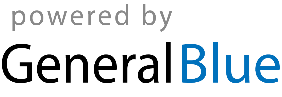 